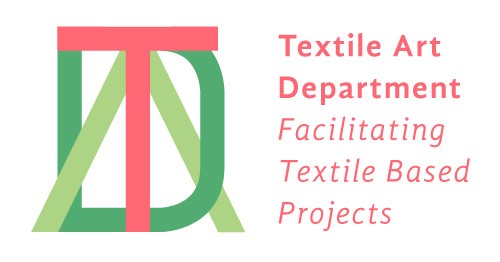 Ruth Scheuing at makerlabs digitaljacquardweavingstudio@gmail.com 780 East Cordova, Vancouver, BC, V6A 1M3 TAD (Textile Art Department) Services and Prices 
Updated January 2023 Jacquard Loom Rental:  $85/day or $50 ½ day; MakerLabs hours access 12-9 pm                                Student pricing: available for longer projectsIndividual instruction on the Jacquard loom and design:  $40/hour Weaving: We can weave your file and samples @ $24/hour + loom rental + materials; We provide cost projections for specific project.  Material Costs: Warp:    	$8/foot or $25/meter for black or unbleached mercerized cotton 2/10:  	 	2/5 cotton or other set ups: costs + labour	 	 Weft: 	$7/foot or $22/meter for 20-24” width  $8-10/foot for wider warp and/or thicker yarns and/or multi-weft projects we stock a wide range of coloured cottons, some linen, wool, hemp and synthetics 
or you can supply your own weft yarns. We work with different warps for our AVL Jacq3G loom, so please enquire. Currently we use 600 hooks for 20”/50cm with a 2/10 black mercerized cotton @ 30 epi (12 ends/cm). Max width: 720 hooks/pix; @ 30 epi or 24”/56cmFile size: either 600 or 720 pixel wideIn the past we have used 2/5 mercerized and natural white cotton @ 20 or 24epi for 30-36” width both for a single warp colour and 2 coloured warpsSewing and finishing: Simple finishing can be provided at cost. 